О внесении изменений в постановление администрации города Канска от 12.09.2017  № 806         В целях приведения правовых актов города в соответствие с действующим законодательством, в соответствии с Федеральным законом от 27.07.2010 № 210-ФЗ «Об организации предоставления государственных и муниципальных услуг», Земельным кодексом Российской Федерации, Постановлением администрации г. Канска от 19.10.2010 № 1760 « Об утверждении административного регламента осуществления муниципального земельного контроля на территории города Канска», руководствуясь статьями 30, 55 Устава города Канска, ПОСТАНОВЛЯЮ: :        1. Внести в постановление администрации города Канска от 12.09.2017  № 806 «Об утверждении административного регламента осуществления муниципального земельного контроля на территории города Канска» следующие изменения:    - пункт 6.2 дополнить подпунктом 13 следующего содержания:«13) осуществлять запись о проведенной проверке в журнале учета проверок в случае его наличия у юридического лица, индивидуального предпринимателя.»   - подпункт 3 пункта 14 изложить в следующей редакции: «основанием для включения юридического лица, индивидуального предпринимателя, физического лица, не являющегося индивидуальным предпринимателем, в ежегодный план является поступление информации, содержащей сведения о нарушениях (возможных нарушениях) требований законодательства в использовании земель. Основанием для включения юридического лица, индивидуального предпринимателя в ежегодный план также является истечение 3 лет со дня: государственной регистрации субъекта проверки; окончания проведения последней  плановой проверки субъекта проверки; начала осуществления субъектом проверки предпринимательской деятельности в соответствии с представленным в уполномоченный в соответствующей сфере деятельности орган государственного контроля (надзора) о начале осуществления отдельных видов предпринимательской деятельности в случае выполнения работ или предоставления услуг, требующих представления указанного уведомления;»- абзац 5 подпункта 7  пункта 14 исключить из настоящего регламента.        2. Ведущему специалисту Отдела культуры администрации г.Канска (Велищенко Н.А.) разместить настоящее Постановление на официальном  сайте администрации города Канска в сети Интернет и опубликовать в официальном печатном издании.       3. Контроль за исполнением настоящего постановления возложить на первого заместителя главы города по вопросам жизнеобеспечения П.Н. Иванца.       4. Настоящее постановление вступает в силу со дня официального опубликования.Глава города Канска                                                                         А.М. Береснев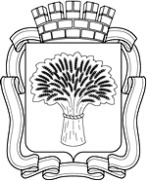 Российская ФедерацияАдминистрация города Канска
Красноярского краяПОСТАНОВЛЕНИЕРоссийская ФедерацияАдминистрация города Канска
Красноярского краяПОСТАНОВЛЕНИЕРоссийская ФедерацияАдминистрация города Канска
Красноярского краяПОСТАНОВЛЕНИЕРоссийская ФедерацияАдминистрация города Канска
Красноярского краяПОСТАНОВЛЕНИЕ01.08.2019 г.                            №721